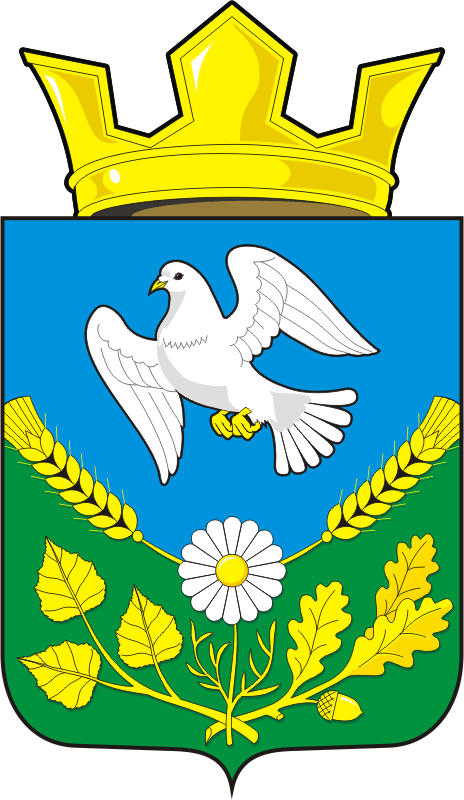 АДМИНИСТРАЦИЯ НАДЕЖДИНСКОГО СЕЛЬСОВЕТА САРАКТАШСКОГО РАЙОНА ОРЕНБУРГСКОЙ ОБЛАСТИП О С Т А Н О В Л Е Н И Е           22.05.2020 г.	                                    с. Надеждинка                             № 39-пОб утверждении схемы расположения земельного участка на кадастровом плане территории, находящегося в государственной собственностиВ соответствии со статьей 11.10 Земельного кодекса РФ, статьей 3.3 Федерального закона « О введении в действие Земельного кодекса РФ»  от 25.10.2001 года № 137-ФЗ:Утвердить схему расположения земельного участка (согласно приложению) на кадастровом плане территории 56:26:0000000:4654 находящегося в государственной собственности из земель населенных пунктов, расположенного по адресу: Российская Федерация,  Оренбургская область, Саракташский район, Надеждинский сельсовет, земельный участок расположен в центральной части кадастрового квартала 56:26:0000000:4654,  площадью — 530 кв.м., разрешенное использование — размещение объектов энергетики. Код вида разрешенного использования земельного участка – 3.1.1.Группа вида разрешенного использования – 13Срок действия данного постановления  составляет 49 (сорок девять лет).Контроль за исполнением настоящего постановления возложить на специалиста Яковлеву Ю.Л.Настоящее постановление вступает в силу со дня подписания. Глава администрации МОНадеждинский сельсовет                                         О.А.ТимкоРазослано: заявителю, в филиал ФГБУ «ФКП Росреестра»